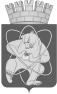 Городской округ«Закрытое административно – территориальное образование  Железногорск Красноярского края»АДМИНИСТРАЦИЯ ЗАТО г. ЖЕЛЕЗНОГОРСКРАСПОРЯЖЕНИЕ     30.05.2022                                                                                                                                          № 230прг. ЖелезногорскОб установлении режима работы пляжей  на Кантатском водохранилище в 2022 году  	В соответствии с Федеральным законом от 06.10.2003 № 131-ФЗ «Об общих принципах организации местного самоуправления в Российской Федерации», руководствуясь Уставом ЗАТО Железногорск, решением Совета депутатов ЗАТО г. Железногорск от 31.03.2016 № 7-24Р «Об утверждении Правил использования водных объектов общего пользования, расположенных на  территории ЗАТО Железногорск,  для личных и бытовых нужд»1. Установить режим работы пляжей на Кантатском водохранилище (пляж на городском озере в районе Муниципального автономного учреждения культуры «Парк культуры и отдыха им. С.М. Кирова», пляж на городском озере в районе мкр. Заозерный): с 11.00 часов до 20.00 часов ежедневно. 2. Установить период работы пляжных зон: с момента получения актов технического освидетельствования пляжных зон до 31 августа 2022 года. 3. Управлению внутреннего контроля Администрации ЗАТО                             г. Железногорск (Е.Н. Панченко) довести настоящее распоряжение до сведения населения через газету «Город и горожане».4. Отделу общественных связей Администрации ЗАТО г. Железногорск (И.С. Архипова) разместить настоящее распоряжение  на официальном сайте городского округа «Закрытое административно-территориальное образование Железногорск Красноярского края» в информационно-телекоммуникационной сети «Интернет».5. Контроль над исполнением настоящего распоряжения оставляю за собой.6. Распоряжение  вступает в силу с момента его подписания. Глава ЗАТО г. Железногорск 						    И. Г. Куксин